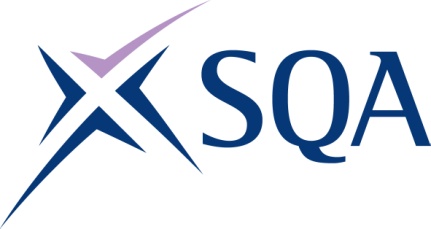 Please note the table below shows the SSC identification codes listed alongside the corresponding SQA unit codes. It is important that the SQA unit codes are used in all your recording documentation and when your results are communicated to SQA. GV18 22 SVQ in Demolition (Construction): Plant Operative at SCQF level 5 To attain the qualification learners must complete three units in total. This comprises:two mandatory unitsone optional unitMandatory units: Learners must complete all mandatory unitsMandatory units: Learners must complete all mandatory unitsMandatory units: Learners must complete all mandatory unitsMandatory units: Learners must complete all mandatory unitsMandatory units: Learners must complete all mandatory unitsMandatory units: Learners must complete all mandatory unitsSQA codeSSC codeTitleSCQF levelSCQF creditsSQAcreditsHL7R 04COSVR641v2Conform to General Workplace Health, Safety and Welfare6121HL7T 04COSVR642v1Conform to Productive Work Practices551Optional Units – learners must achieve one optional unitOptional Units – learners must achieve one optional unitOptional Units – learners must achieve one optional unitOptional Units – learners must achieve one optional unitOptional Units – learners must achieve one optional unitOptional Units – learners must achieve one optional unitJ76H 04COSVR385 v3Operate plant or machinery to dismantle and/or demolish (Demolition rigged plant with reach up to 15m)5901J76J 04COSVR385 v3Operate plant or machinery to dismantle and/or demolish (Remote and/or pedestrian control operation)51501J76K 04COSVR385 v3Operate plant or machinery to dismantle and/or demolish (Demolition skid steer)5701J76L 04COSVR385 v3Operate plant or machinery to dismantle and/or demolish (Demolition rigged plant materials processing)5701